Паход “ Радзіма  маіх  знакамітых землякоў”      Мэта паходу:  глыбей пазнаёміцца  з тапанімікай  населеных  пунктаў  на  дадзеным  маршруце, пабываць на  малой  радзіме  сучаснага  беларускага паэта Галубовіча Л.М., папоўніць  школьны музей  новымі   матэрыяламі.    Задачы:  -  сустрэча  з  вядомым  беларускім  паэтам-земляком  Галубовічам  Леанідам   Міхайлавічам;  -  аздараўленне  ўдзельнікаў  паходу;  -  выхаванне  пачуцця  патрыятызму, любові  да   Радзімы.План   паходу:1. Знаёмства  з  тапанімікай  населеных   пунктаў  на  даным  маршруце.2. Сустрэча  з  паэтам- земляком    Галубовічам  Л. М. 3. Наведванне    помнікаў   прыроды.4. Правядзенне  гульняў    экалагічнага зместу  на  месцы  стаянкі.ВІД  ТУРЫЗМУ    -   пешы, у  асобных  месцах  з  перамяшчэннем  на аўтобусеКАТЭГОРЫЯ   СКЛАДАНАСЦІ   -      IIIЧАС ПРАВЯДЗЕННЯ  - 28.05. 2019- 29.05.2019. ПРОЗВІШЧА  КІРАЎНІКОЎ  ПАХОДУ       -    Гвозд Валянціна Леанідаўна (кіраўнік паходу), Цэхан Ніла Сяргееўна (намеснік кіраўніка паходу), Іванейчык    Валянцін    Аляксандравіч (настаўнік  фізічнай культуры і здароўя)         Раніцай, 28  мая  ў  7.00 г,  удзельнікі  турыстычнага  паходу  сабраліся  ў  двары  школы. Праверылі  экіпіроўку  кожнага  турыста. Пастроіліся  на  лінейку. Дырэктар  школы  пажадала  ўдзельнікам  паходу  добрай  дарогі.  Кіраўнікі  паходу  пазнаёмілі вучняў з  мэтай  і  задачамі  паходу, правіламі  тэхнікі бяспекі (дадатак 1).  Наш  маршрут  пралягаў  па  населеных  пунктах Грыцэвічы-    Вароніна- Драбаўшчына- Чаша  (дадатак 2). Ідэальны  варыянт  зносін  з  прыродай- добрае  надвор’е. Праўда, сапраўдныя  турысты  ўпэўнены: дрэннага  надвор’я не  бывае, бывае  дрэнная  амуніцыя. Але  падарожнічаць  больш  прыемна, калі  выдасца  цёплы сонечны  дзянёк. У  гэты  дзень надвор’е  спрыяла  нам. Было    цёпла  (+ 18  С), бязветрана (дадатак 3). У тэктанічных адносінах даная  тэрыторыя  маршрута  прымеркавана да Цэнтральна-Беларускага масіву Беларускай антэклізы. На  фарміраванне   сучаснага    рэльефу  ўплыў   аказаў   ледавік.  Уся тэрыторыя маршрута размешчана на стыку Капыльскай грады,  Клецкай раўніны і толькі на паўднёвым захадзе пачынаецца Палеская нізіна.  Характар паверхні ўзгорыста-раўнінны.  Вышыня тэрыторыі над узроўнем мора каля ,  апускаецца да   на паўднёвым захадзе. Клімат тэрыторыі ўмерана-кантынентальны,  тэрыторыя ўваходзіць у склад Баранавіцка-Ганцавіцкага агракліматычнага раёна.  Сярэдняя тэмпература студзеня -2 0С— 0,  ліпеня –  +18 0С –  +20 0С,  ападкаў выпадае каля  у год. Па тэрыторыі нашага маршрута працякае  р. Лань, якая належыць Цэнтральнабярэзінскаму гідралагічнаму раёну.  Глебы    на   тэрыторыі    дзярнова-паліва-падзолістыя,    у   асноўным сугліністыя,  на паўднёвым захадзе размешчаны тарфяна-балотныя.  Тэрыторыя ўваходзіць у межы Навагрудска-Нясвіжска-Слуцкага аграглебавага падраёна. Прыродная        расліннасць       тэрыторыі      належыць     Нёманска-Перадпалескай геабатанічнай акрузе падзоны грабава-дубова-цёмнахвойных лясоў зоны змешаных лясоў.  На тэрыторыі маршрута размешчаны  масіў  Навінкаўскага лясніцтва . Жывёльны свет адносіцца да Цэнтральнага  заагеаграфічнага   раёна.  У лясах водзяцца такія жывёлы,  як дзік,  казуля,  лось,  заяц-русак,  куніца лясная,  вавёрка звычайная,  суслік рабы і іншыя.  Прыгожыя і маляўнічыя краявіды нашага падарожжа.Свой маршрут мы пачалі з вёскі Грыцэвічы	Па асфальце дайшлі да прыпынку АЗС,  трошкі адпачылі і рушылі далей     да  вёскі  Вароніна.       Першы прыпынак зрабілі ў Варонінскім лесе,   ля   помніка  прыроды  “Дуб  і  сасна” (дадатак 4). Кіраўнікі паходу расказалі нам , што дуб і сасна, выраслі на адлегласці 1метр адзін  ад аднаго. А пасля сасна рэзка пахілілася на дуб і аблегла на яго крону. Узрост іх –каля 200 гадоў. А Лілія Мялешка  прысвяціла гэтай пары свой верш, які назвала “Двое” .        Пахадзіўшы  трохі  па  лесе,  палюбаваўшыся  вясенняй  прыродай,  мы  адправіліся   далей  у  падарожжа. З-за  невялічкага  ўзгорка  паказалася  прыгожая  вёска Вароніна (дадатак 5). Вёска  Вароніна – гэта  маляўнічы  куток, дзе  пераплятаюцца  ў  чароўных  карунках  танклявыя  бярозы, веліканы – дубы, сціплыя  вольхі, дзе   ў  лістоце  дрэў  купаецца  ўсмешлівае  сонца. З  усіх  бакоў  яе  акружаюць  лясы. Мы  заўважылі,  што  ёсць  такія  мясціны  ў  лесе,  што  прабрацца  цяжка. Але  нямала  і  такіх, дзе  з  задавальненнем  можна  было  яшчэ  доўга  блукаць  і  ўвесну,  і  ўлетку  і  ў  пачатку  восені. Тут  знаходзіцца  і  найвышэйшы  пункт  рэльефа   Клецкага  раёна  -  гара  Маяк,  . Ва  ўсе  поры  года  тут  пануюць  раскоша  самое  мудрасці  і  праўдзівасці. Куды  ні  глянь – усюды  хараство. Дзе  яшчэ  знойдзеш  такія  мясціны! Заходзім  ў  сяло  і  здаецца, што  пахне  мёдам, кропам, суніцамі  і  грыбамі.        Для   жыхароў  яно  найлепшае  ў  свеце, бо  яно  з’яўляецца   для  іх  астраўком  жыцця.        Гэта  радзіма  вядомага  сучаснага  беларускага  паэта Леаніда  Галубовіча.         Мы  ад  сваякоў  пачулі,  што  Леанід  Міхайлавіч  зараз  знаходзіцца  ў  вёсцы, прыехаў  на  адпачынак. Захацелася  сустрэцца  з  Леанідам  Міхайлавічам, пагутарыць  з  ім.         Вырашылі  адправіцца  на  сустрэчу. На  парозе  бацькоўскай  хаты  нас  сустрэў  сталы  чалавек  з  прыемнай  ўсмешкай. На  чыста  беларускай  мове  пачынае  з  намі  размову. Дастае  сямейны  альбом, з  любоўю  і  павагай  расказвае  пра  сваіх  бацькоў, братоў  і  сястру  і  трохі  пра  сябе.         Нарадзіўся  12  жніўня  ў  1950  годзе  ў  сялянскай  сям’і. Пасля  заканчэння  Грыцэвіцкай  школы   ў  1967  годзе  паступіў  у  Слуцкае   прафесійна- тэхнічнае  вучылішча.  Атрымаў  прафесію  электрыка. Працаваў  электрыкам  Жабінскага  цукровага  завода, электрыкам  раённых  электрасеткаў   у  горадзе  Слуцку, затым  у  1976  годзе  электрыкам  Клецкага  раённага  “Сельэнерга”.        Першы  свой  верш  надрукаваў  у  1967  годзе. З  1984  года член  Саюза  пісьменнікаў  СССР, удзельнік YIII  Усесаюзнай  нарады  маладых  пісьменнікаў  у  горадзе  Маскве. Затым  ў  1984  годзе  былі  Вышэйшыя  літаратурныя  курсы  ў  Маскве, праца  рэдактарам  літаратурна-драматычных  праграм  на  Беларускім  тэлебачанні, пасля  рэдактарам  аддзела  часопіса  “Крыніца”. Амаль  усё  яго  літаратурнае  жыццё  звязана  са  штотыднёвікам ЛіМ. У  дадзены  момант  Леанід  Міхайлавіч  вядзе  ў  ЛіМе  рубрыку  “Гусіным  пяром”  на  старонцы “Альтанка”, у  якой  прадстаўляе  чытачу  таленавітых, але  мала  вядомых  паэтаў. Ён  аўтар  паэтычных  зборнікаў  “Сповядзь  бяссоннай  душы”, “Заложнік  цемры”, “Аист  без  гнезда”, “Таемнасць  споведзі”.         У  бібліятэцы  часопіса  “Калоссе”  выйшаў  зборнік  паэта  “Апошнія  вершы”. Прызнаўся, калі  ў  Клецку  адзначалі  яго  50-годдзе, ён  раздаваў  прысутным  свае  зборнікі  і  тады  ўрачыста  заявіў,  што  больш  вершаў  пісаць  не  будзе. І  стрымаў  сваё  абяцанне- вершаў  больш  не  пісаў, ва  ўсякім  разе  не  друкаваў іх.         Мы  сядзелі  і  ўважліва  слухалі  кожнае  слова  Леаніда  Міхайлавіча, баяліся  што - небудзь   прапусціць. Развітваліся  ўзрушаныя  і  ўсхваляваныя.         У  11. . мы  прадоўжылі  свой  маршрут. Па  дарозе  зайшлі  ў  магазін в. Вароніна, каб  папоўніць  свае  запасы. Прыйшлі  ў в. Драбаўшчына (дадатак 6). Сустрэліся  з  жыхаркай  в. Драбаўшчына, былой  настаўніцай  біялогіі Лобан Аляксандрай Іванаўнай,  якая  расказала  пра  паходжанне  вёскі.    Назва  вёскі  паходзіць  ад  прозвішча  Драб – “першы  воін”. У  1652  годзе в. Драбаўшчына  належыць  Радзівілам, налічвае  4 гаспадаркі. У 1775  годзе  ў в. Драбаўшчына  11  гаспадарак.У  20- 30 гады – 132  двары. Пасля  вызвалення  ад  нямецка – фашысцкіх  захопнікаў  арганізуецца  калгас. Цяпер  вёска   ўваходзіць  у  склад ААТ “Грыцэвічы”.        Лобан  А.І.  таксама  пазнаёміла  нас з  раслінным  і  жывёльным  светам  мясцовасці (дадатак 7). Яна адзначыла, што лясы, галоўным чынам, займаюць паўднёвую і цэнтральную частку Клеччыны. Асноўная шырокалісцёвая парода- дуб чарэшчаты, хвойныя пароды- сасна і елка.У лясах водзяцца дзікі і  казулі, з драпежнікаў- воўк, лісіца, лясны тхор; з грызуноў-вавёрка, заяц-русак, з землярыйных- крот. Лясныя птушкі-глушэц, цецярук, дзяцел і іншыя. Шмат якія птушкі жывуць на балоце і лузе. Расказала аб раслінах, занесеных у Чырвоную кнігу. Параіла абавязкова сустрэцца з былым лесніком Бельскім Ф.З., які не толькі ахоўваў і даглядаў лес, але і ствараў яго. Можна па-рознаму пазнаваць навакольны свет. Едучы на поездзе, на аўтобусе, аўтамабілі... Але , напэўна, самае цікавае і простае- гэта прайсці пяшком па невядомых сцяжынках (дадатак 8).         У  12.00.г. адправіліся  да  возера  в. Чаша. Каля  возера  ў  спецыяльна  адведзеным  месцы  разбілі  бівак (дадатак 9). Пакуль  устанаўлівалі  палаткі, частка  турыстаў  нарыхтоўвалі  сухія  дровы,  а  кастравы, назначаны  кіраўніком,  заняўся  развядзеннем  кастра. Месца  для  кастра  выбралі  за  12  метраў  ад  палатак,  дрэў  і  кустоў.   Пасля  абеду ў  .   сустрэліся  з  мясцовым  лесніком    Жукоўскім  Я.А. . Разам  з  ім  адправіліся  да  чатырохсотгадовага  дуба. З  вуснаў  лесніка  пачулі  цікавую  гісторыю  пра  волат- дуб.  Пасля  гэтага  група  дзяцей  разам  з  настаўнікам Іванейчыкам  В.А. адправілася  на  возера  лавіць  рыбу. Другая  група  засталася з  Гвозд В. Л. І  Цэхан Н. С. , якія  развучылі  гульні “Біялагічны  аўкцыён”, “ Паляўнічыя  і  качкі”, “Звер, птушка, небыліца”.Затым  было  самае  захапляючае  мерапрыемства. Мы  пазнаёміліся  з  групай  турыстаў- байдарачнікаў   з  Ганцавіцкага  раёна (дадатак 10). Яны  прапанавалі  нам     лодачную  прагулку  па  возеры. Якое  хараство  вакол! Возера  нагадвае  глыбокую  чашу  з  пакатымі  берагамі  . Люстэрка  возера  было  чыстае  і  празрыстае. Ветрык  трохі  кранаўся  твару. Здавалася, што  ўся  акружаючая  прырода  таксама  любавалася  гэтай  прыгажосцю. Разам  з  Цэхан Н. С. і Гвозд В. Л.  рабяты  адправіліся  ў  в. Чаша. Сустрэліся  са  старажылам  вёскі  Бельскім А.З., які  расказаў  аб  гісторыі  ўзнікнення  в. Чаша. Вярнуўшыся  ў  палатачны  гарадок,  вырашылі  заняцца  вячэрай. Седзячы  каля  кастра,   доўга  абмяркоўвалі   ўбачанае  і  пачутае,  дзяліліся  ўражаннямі.   Так  непрыкметна  і  прайшоў  першы  дзень  нашага  захапляльнага  падарожжа.  Раніцу  наступнага  дня  пачалі  з  зарадкі  на  беразе  возера. Пасля  зарадкі – памыліся,а  затым  смачны  сняданак, прагатаваны  на  кастры.   Прагноз  надвор’я  мы  чуем  кожны  дзень, але  цікавей  прадказаць  надвор’е  самім. Мы  атрымалі  заданне  ад  кіраўнікоў  групы :   вызначыць  надвор’е  на  сённяшні  дзень, так як з  раніцы  было  пахмурна. Мы  ведаем  шмат  народных  прыкмет. Вось  некалькі  парад  будучым  турыстам, зробленых на  аснове  нашых  назіранняў:- быць  цёпламу  і  яснаму  надвор’ю, калі  ластаўкі  лётаюць  высока, машкара  збіраецца  ў   паветры  чародкамі, а  камары  лётаюць  роем, “таўкуцца”, калі  пчолы  з  самай  раніцы  адпраўляюцца  за  здабычай  і ў гарачы  дзень  струменіцца  паветра;- у  сонечнае  надвор’е – папараць  распрамляе  лісты, а лісточкі касцянкі  закручваюцца, распрамляюцца  доўгія  сухія   яловыя галінкі  і  раскрываюцца  жоўтыя  дзьмухаўцы;-  перад  дажджом – рыбы  заняты  гульнёй, хапаюць  над  вадой  мошак, ластаўкі  лётаюць  нізка,  ад  канаў  моцна  пахне  сырасцю. Па  нашых  назіраннях мы  вызначылі, што  сёння,  магчыма,  будзе  дождж. Мы  акуратна прыбралі  палаткі, прасушылі  і ўпакавалі (дадатак 11). Турысты  ўклалі  рукзакі, дасканала  прыбралі  тэрыторыю  лагера,  сабралі  смецце, залілі  рэшткі  вогнішча     і заклалі  дзёрнам. Кожны  турыст  павінен  захоўваць два  важныя  правілы: захаванне  супрацьпажарнай  бяспекі, беражлівыя  адносіны  да  прыроды.      Па  дарозе  дамоў наведалі  мясцовую  школу.  Намеснік  дырэктара  па  вучэбна- выхаваўчай  рабоце Мацукевіч В.У. правяла  нас  па  кабінетах, пазнаёміла  са  школай  і  спартыўнай  залай (дадатак 12).Пасля  наведвання  цудоўных  беларускіх краявідаў  на  аўтобусе  прыехалі  дамоў.Падводзячы  вынік  нашага  падарожжа, можна  сказаць, што  паход  меў  вялікае  пазнаваўчае  і  выхаваўчае  значэнне. Дамоў  мы  вярнуліся  хоць  трошкі  стомленыя, але  вельмі  задаволеныя  і  шчаслівыя (дадатак 13).І  вось  маршрут  закончаны. Але  гэта  яшчэ  не  канец  паходу. Засталося  прывесці  амуніцыю  ў  парадак, здаць  яе, правесці  разбор  паходу  і  падвесці  яго  вынікі.Вынікі  паходуСкладзены  маршрут  паходу  дапамог  пазнаёміцца  з  тапанімікай населеных  пунктаў, з  жыццём  і  творчасцю  паэта – земляка  Галубовіча Л.М.,вывучыць  прыродныя  аб’екты  роднага  краю, садзейнічаў  развіццю  пазнаваўчай  дзейнасці,  прымяненню  ведаў  на  ўроках гісторыі, біялогіі, у  пазакласнай  рабоце. Турызм- гэта  не  толькі  адпачынак, гэта  пошук, новыя  ўражанні  і адкрыцці. Таму  самае  галоўнае  для  турыста – дабыць  звесткі,   якія  могуць  аказацца  карыснымі  для  краязнаўства. У  час  паходу  быў  сабраны  неабходны  матэрыял  аб   жывёльным  і  раслінным    свеце,  зроблены  фотаздымкі  для  афармлення  буклета.У  доме   старажыла  в. Чаша  Бельскага  А.З.  мы  атрымалі   каштоўны  экспанат  для  музея, вышываную  карціну.   Удзел  у  паходах  заўжды  аказвае  на  чалавека   пазітыўнае  ўздзеянне, выхоўвае  пачуццё  патрыятызму, любові  да  Радзімы. І  таму  мы  рэкамендуем абавязкова  здзейсніць  турыстычнае  падарожжа  па  нашым  маршруце.Дадатак 1Адпраўляемся ў паход па маршруце Грыцэвічы – Вароніна- Драбаўшчына - Чаша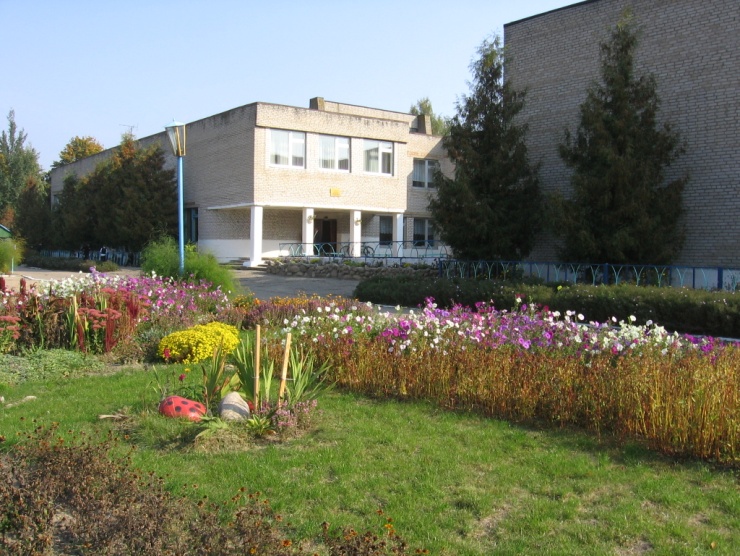 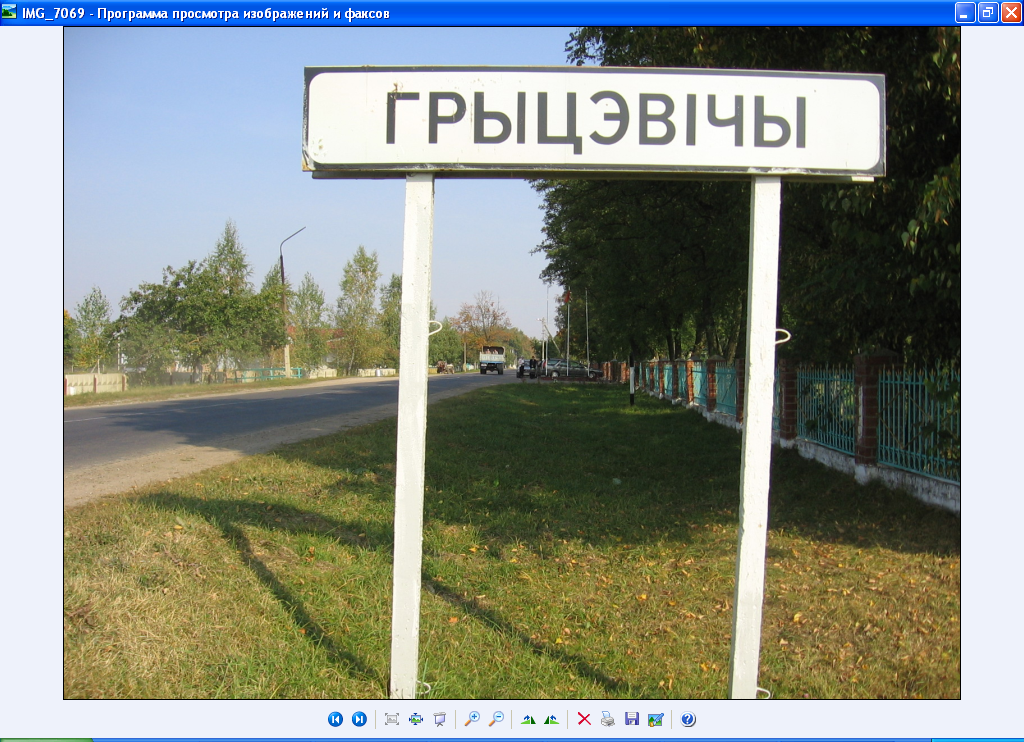 Дадатак 2Краявіды нашага падарожжа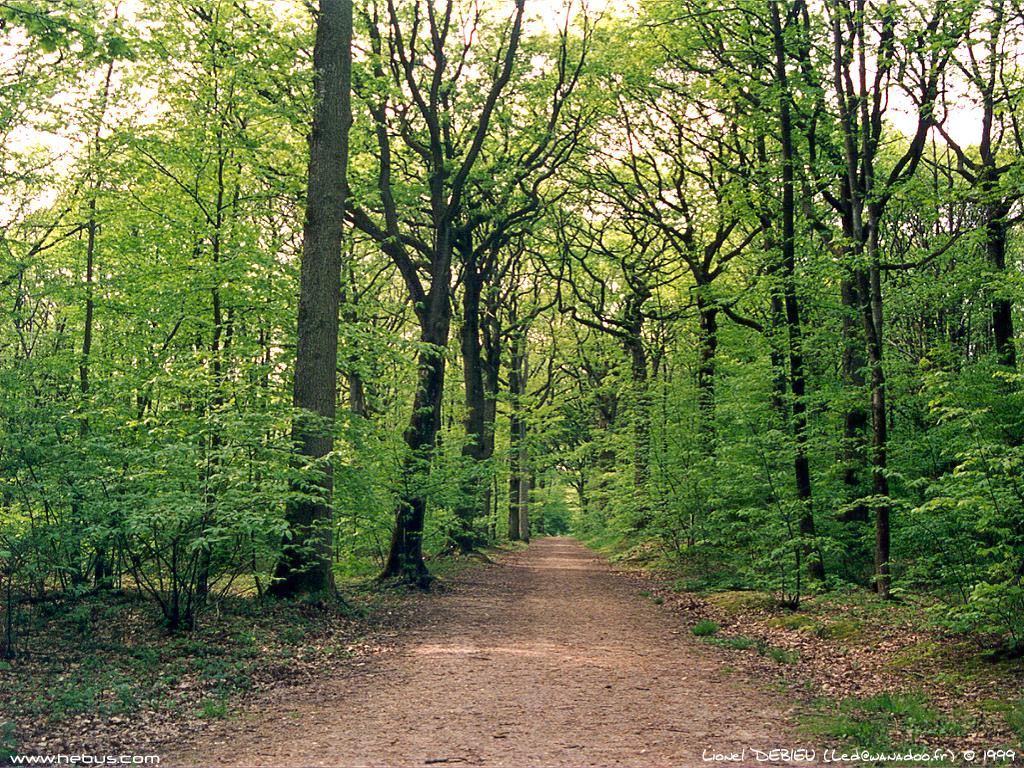 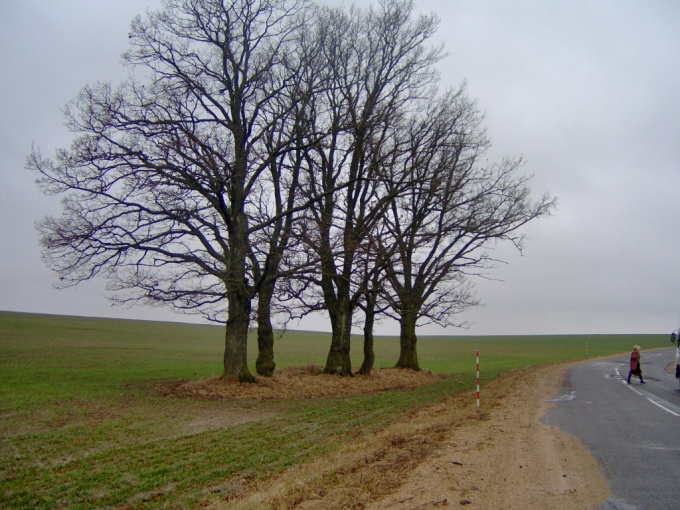 Дадатак 3Варонінская пара – Дуб і Сасна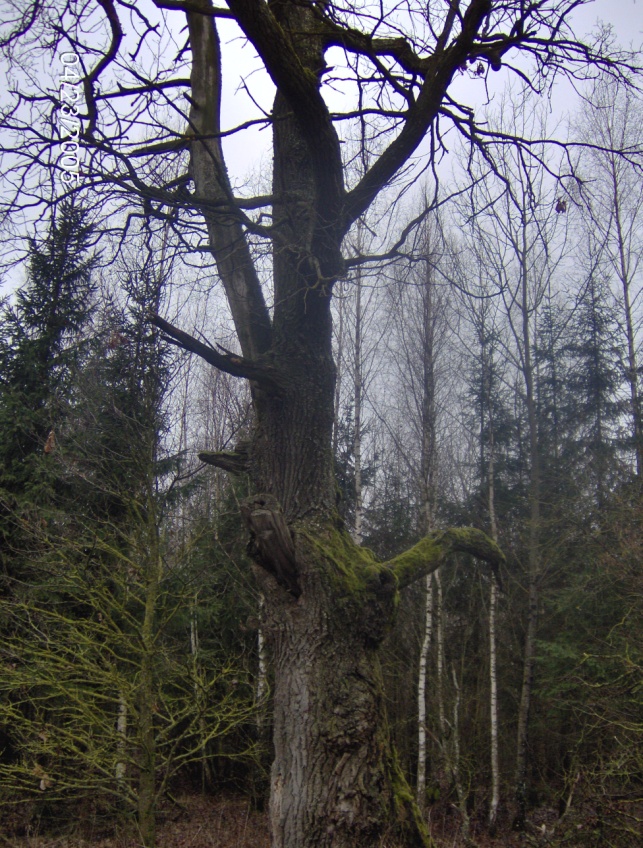 Дадатак 4На радзіме паэта-земляка  Леаніда Галубовіча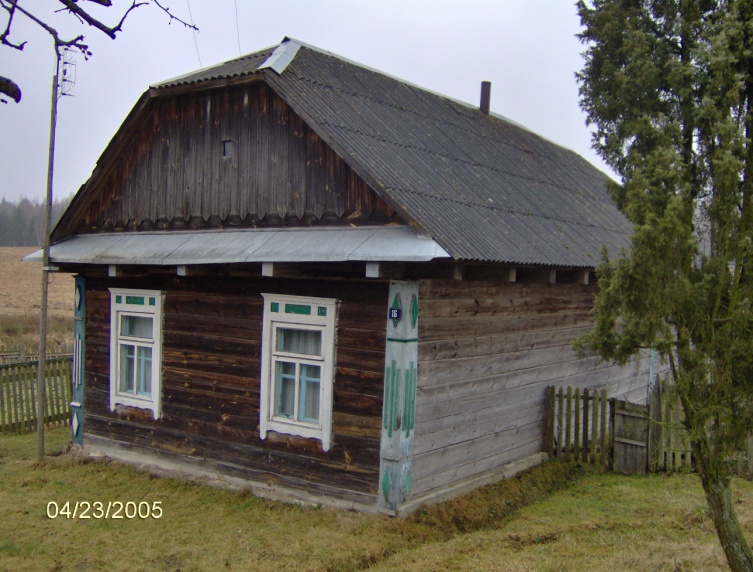                                                                                                        Дадатак  5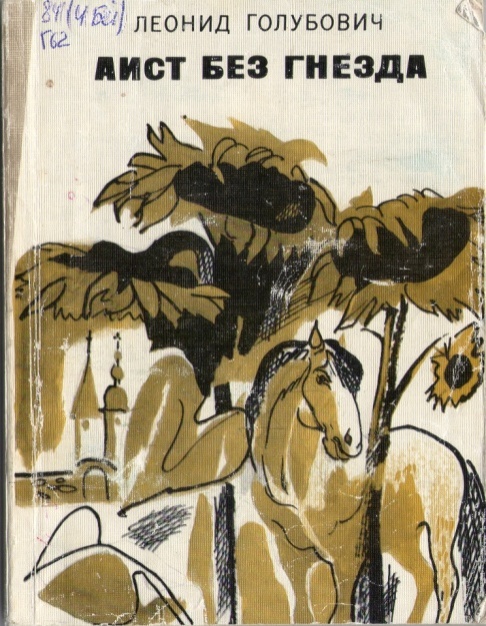 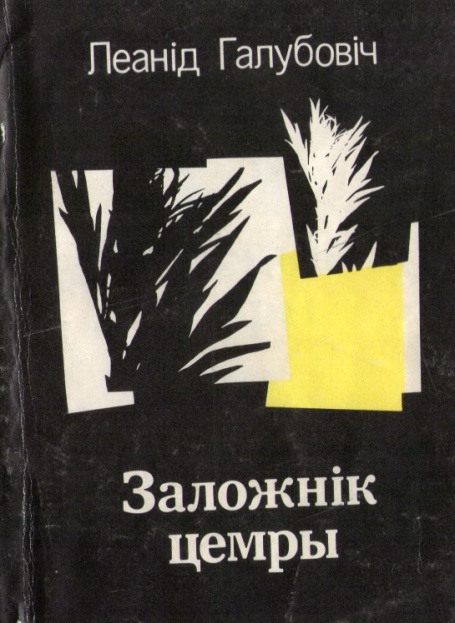 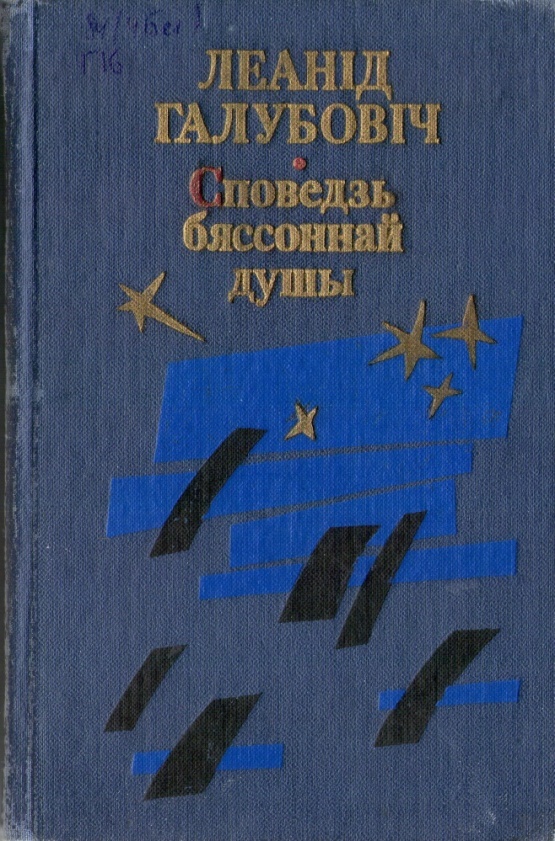 